10.    Gesù risorto: 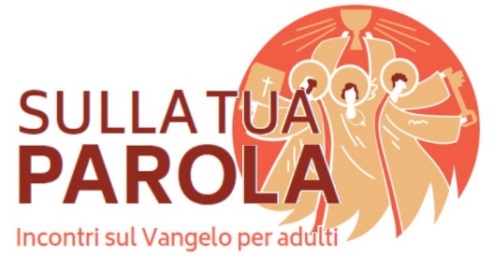 la speranza di ogni persona Vieni, Spirito del Risorto.Vieni, abbiamo davvero bisogno di Te!Infiammaci di passione i per il Vangelo;riempici di coraggio  e di audacia per annunciartia coloro che  ti cercano.A coloro che non ti conoscono inviaci a testimoniarti con gioiaa coloro che si sono smarriti, illumina il cammino.  Il contestoQuesto brano ha un’importanza notevole nel Vangelo secondo Luca: esso infatti testimonia la risurrezione di Gesù ed è l’inizio del capitolo che conclude il terzo Vangelo, ma che, al tempo stesso, contiene elementi che aprono alla continuazione della narrazione della storia della salvezza, che troveremo nel libro degli Atti degli Apostoli. I racconti del Risorto in Luca sono concentrati nel capitolo 24 e organizzati come un trittico di apparizioni: le donne al sepolcro (1-12), i discepoli di Emmaus (13-35), l’incontro con gli Undici (36-53).  Dal vangelo secondo Luca (24,1-12)Il primo giorno della settimana, al mattino presto esse si recarono al sepolcro, portando con sé gli aromi che avevano preparato. Trovarono che la pietra era stata rimossa dal sepolcro e, entrate, non trovarono il corpo del Signore Gesù. Mentre si domandavano che senso avesse tutto questo, ecco due uomini presentarsi a loro in abito sfolgorante. Le donne, impaurite, tenevano il volto chinato a terra, ma quelli dissero loro: “Perché cercate tra i morti colui che è vivo? Non è qui, è risorto. Ricordatevi come vi parlò quando era ancora in Galilea e diceva: “Bisogna che il Figlio dell’uomo sia consegnato in mano ai peccatori, sia crocifisso e risorga il terzo giorno””. Ed esse si ricordarono delle sue parole e, tornate dal sepolcro, annunciarono tutto questo agli Undici e a tutti gli altri. Erano Maria Maddalena, Giovanna e Maria madre di Giacomo. Anche le altre, che erano con loro, raccontavano queste cose agli apostoli. Quelle parole parvero a loro come un vaneggiamento e non credevano ad esse. Pietro tuttavia si alzò, corse al sepolcro e, chinatosi, vide soltanto i teli. E tornò indietro, pieno di stupore per l’accaduto.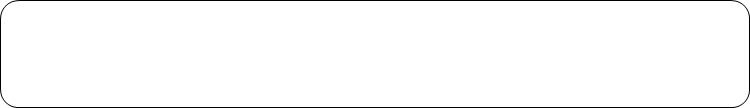 Per condividereChe cosa dice questo Dio alla mia vita?Padre nostro